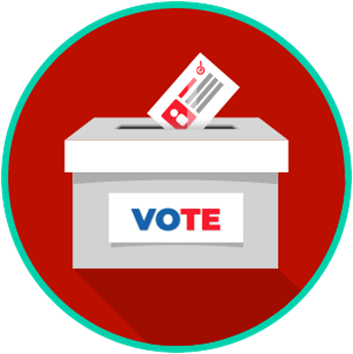 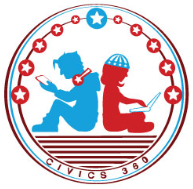 The Electoral CollegeBe sure to complete the chart on the next page that looks at examples of elections where the popular vote winner may not have won.  Complete the chart as you view the video. The first one is done for you. Note all columns may be used for every row. QuestionList Specific Evidence from the VideoComplete Sentence1. How is a presidential election different from all other elections in the United States? 2. What do electors do?3. Where in the US Constitution is the Electoral College process described?4. What are two reasons that the Framers of the Constitution created the Electoral College process? 5. What was the significant problem with the electoral college that first came up in the Election of 1800? 6. What did the 12th Amendment do?7. What does the term ‘winner take all’ mean in a presidential election at the state level?8. How do Maine and Nebraska differ from other states when it comes to the Electoral College? 9. How many electors total are there in the Electoral College, and how many are needed to win? 10. Can you win a presidential election without winning the popular vote? How? ElectionCandidatesPopular Vote WinnerElectoral College WinnerOther NotesUltimate Winner1824John Quincy Adams 
vs. Andrew JacksonAndrew JacksonJackson had the most votes, but did not have half plus oneThe election was decided by the House of Representatives in a ‘Corrupt Bargain’John Quincy Adams1876188820002016